Контрольная работа № 1По предмету «Электротехника»(в тестовой форме)Тема: «Электрические цепи трёхфазного переменного тока»ВАРИАНТ I1.На каком рисунке изображена трёхфазная система переменного тока «звезда»?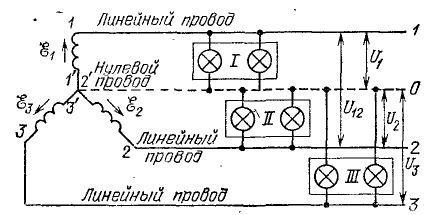 А.Рисунок 1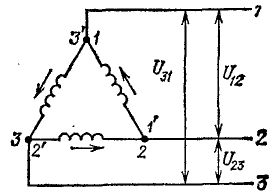 Б. Рисунок 22.Кто разработал трёхфазную систему переменного тока?А.ВольтаБ.ПоповВ.ЭдисонГ. Доливо-Добровольский3.Как называют электрическую систему, состоящую из трех цепей, в которых действуют переменные э. д. с. одной и той же частоты, сдвинутые по фазе друг относительно друга на 1/3 периода (120градусов =2π/3)?А.ЗвездойБ.ТреугольникомВ.НагрузкойГ.Трёхфазной4.Как называется соединение обмоток генератора на рис.1А.Трёхфазное соединениеБ.Соединение звездойВ.Соединение треугольником5.Как называется соединение обмоток генератора на рис.2А.Трёхфазное соединениеБ.Соединение звездойВ.Соединение треугольником6.Как на рисунке 1 обозначены начала фаз?А.1,2,3Б.1’,2’,3’В.U1 U2, U3Г.U12, U23, U317.Как на рисунке 2  обозначены концы фаз?А.1,2,3Б.1’,2’,3’В.U1 U2, U3Г.U128.Какие напряжения на рис.1 являются фазными?А.U1 Б.U2В.U3Г.U129.Какие напряжения на рис.1 являются линейными?А.U1 Б.U2В.U3Г.U1210.Как называют напряжение между нулевой точкой и началом фазы?А.ЛинейнымБ.ФазнымВ.Нулевым11.Как называют напряжение между началами обмоток(фаз)?А.ЛинейнымБ.ФазнымВ.Нулевым12. При каком соединении обмоток генератора  Uл=UфА.звездаБ.треугольник13.Выберите правильные утверждения:А.Если при соединении звездой нагрузка симметричная, то нулевой провод можно упразднитьБ.Ток в нулевом проводе больше тока в линейных проводахВ.Ток в нулевом проводе меньше тока в линейных проводах14.Если при соединении звездой нагрузка не симметричная, то нулевой провод  должен быть обязательноА.Такое соединение позволяет обеспечить равенство фазных напряжений  Б. Такое соединение не  позволяет обеспечить равенство фазных напряжений  15.Выберите правильные утверждения:А.Соединение треугольником допустимо лишь при одинаковой или почти одинаковой нагрузке фазБ.При соединении треугольником нагрузка фаз может быть разной16.Линейное напряжение трехпроводной сети равно 220 В. Чему будет равно напряжение на каждой из нагрузок при соединении их звездой? А.380В                                                                                    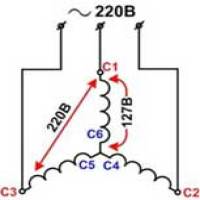 Б.220ВВ.127В                                                                                                                                     Рис. 3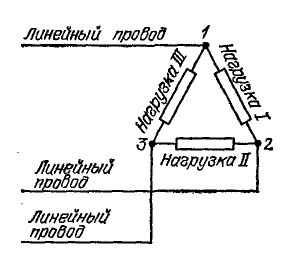                                Рис.417.Линейное напряжение трехпроводной сети равно 220 В. Чему будет равно напряжение на каждой из нагрузок при соединении их треугольником? А.380ВБ.220ВВ.127В18. Линейное напряжение трехпроводной сети равно 380 В. Чему будет равно напряжение на каждой из нагрузок при соединении их звездой?А.380ВБ.220ВВ.127В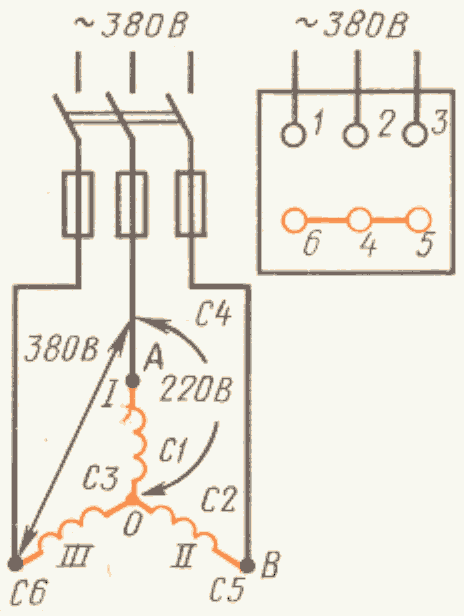                                                 Рис.5Критерии оценивания ответов1. При выполнении задания в тестовой форме используются критерии оценок для оценивания контрольной работы.  2. Баллы за контрольную работу выставляются по количеству правильных ответов. Каждый вопрос оценивается в 1 балл.Перевод балловКонтрольная работа № 1(в тестовой форме)по предмету «Электротехника»Тема: «Электрические цепи трёхфазного переменного тока»ВАРИАНТ II1.Какие из перечисленных величин относятся к характеристикам переменного тока:А.амплитудаБ.частотаВ.времяГ.сопротивлениеД.период2.Какой ток называется переменным?А.который изменяет величину и направление с течением времениБ. который изменяет величину с течением времениВ. который изменяет направление с течением времени3.Чему равен промежуток времени между двумя ближайшими максимальными значениями?А.половина периодаБ.четверть периодаВ.недостаточно данных для определения значенияГ.периоду4.Укажите, какая частота считается промышленной в РФА.50 ГцБ.100 ГцВ.40 ГцГ.60 Гц5.Выберите определение периода переменного токаА.это промежуток времени, за который ток совершает одно полное колебаниеБ. это промежуток времени между двумя ближайшими максимальными значениямиВ. это промежуток времени между двумя ближайшими минимальными значениямиГ. это промежуток времени между  ближайшими минимальным и максимальным значениями6. Линейное напряжение трехпроводной сети равно 220 В. Чему будет равно напряжение на каждой из нагрузок при соединении их треугольником? А.380В             Б.220В            В.127В                         Рис.17. Линейное напряжение трехпроводной сети равно 220 В. Чему будет равно напряжение на каждой из нагрузок при соединении их звездой? А.380ВБ.220ВВ.127В     Рис.28.При каком соединении обмоток генератора   Uл=Uф?А.звездаБ.треугольник9. Как называют напряжение между началами обмоток(фаз)?А.ЛинейнымБ.ФазнымВ.Нулевым10. Кто разработал трёхфазную систему переменного тока?А.ВольтаБ.ПоповВ.ЭдисонГ. Доливо –Добровольский11. На каком рисунке изображена трёхфазная система переменного тока «треугольник»?                            Рис.3                                       Рис.412.Как на рисунках выше обозначены концы фаз?А.1,2,3Б.1’,2’,3’В.U1 U2, U3Г.U1213.Какие напряжения на рис.4 являются фазными?А.U1 Б.U2В.U3Г.U1214.Какие напряжения на рис.4 являются линейными?А.U1 Б.U2В.U3Г.U1215.Как называется соединение обмоток генератора на рис.3А.Трёхфазное соединениеБ.Соединение звездойВ.Соединение треугольником16.Как называется соединение обмоток генератора на рис.4А.Трёхфазное соединениеБ.Соединение звездойВ.Соединение треугольником17.Как называют электрическую систему, состоящую из трех цепей, в которых действуют переменные э. д. с. одной и той же частоты, сдвинутые по фазе друг относительно друга на 1/3 периода (120градусов =2π/3)?А.ЗвездойБ.ТреугольникомВ.НагрузкойГ.Трёхфазной18. Линейное напряжение трехпроводной сети равно 380 В. Чему будет равно напряжение на каждой из нагрузок при соединении их звездой?А.380ВБ.220ВВ.127В                                                Рис.5Критерии оценивания ответов1. При выполнении задания в тестовой форме используются критерии оценок для оценивания контрольной работы.  2. Баллы за контрольную работу выставляются по количеству правильных ответов. Каждый вопрос оценивается в 1 балл.Перевод балловБаллыОценка1-8«2»9-13«3»14-16«4»17-18«5»БаллыОценка1-8«2»9-13«3»14-16«4»17-18«5»